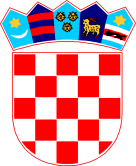 REPUBLIKA HRVATSKA   ZADARSKA ŽUPANIJA   OPĆINA PRIVLAKA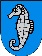            Ivana Pavla II, 46          23233 PRIVLAKAKLASA: 363-01/22-02/2UBROJ: 2198-28-02-22-8Privlaka, 23. lipnja 2022. godine	U postupku jednostavne nabave radova na izgradnji oborinskog kolektora sa upojnim bunarom – ev br JN 37/22, temeljem članka 15. Zakona o javnoj nabavi (“Narodne novine” broj 120/16) i Pravilnika o provedbi postupka jednostavne nabave roba, radova i usluga od 30.lipnja 2017.g. (KLASA: 011-01/17-01/01, URBROJ: 2198/28-02-17-1) te članka 46. Statuta Općine Privlaka („Službeni glasnik Zadarske županije“ br. 05/18, 07/21, 11/22), Načelnik Općine Privlaka donosiO D L U K Uo odabiru najpovoljnije ponude Kao najpovoljnija ponuda u postupku jednostavne nabave radova na izgradnji oborinskog kolektora sa upojnim bunarom – ev br JN 37/22, odabrana je sljedeća ponuda:Redni broj ponude:			1.Broj ponude:			           1006/22	Ponuđač:	SOBOČAN-GRADNJA d.o.o. Ponuđena cijena:			347.730,00 kn bez PDV-aNa natječaj je pravodobno pristigla jedna valjana ponuda, a sukladno prijedlogu Povjerenstva odabrana je ponuda ponuditelja SOBOČAN-GRADNJA d.o.o. te će se s ponuditeljem zaključiti ugovor temeljem uvjeta natječaja i pozitivnih propisa kojima se reguliraju obvezni odnosi.	Ova Odluka stupa na snagu odmah, a objaviti će se na web stranici Općine Privlaka www.privlaka.hr.		Načelnik:       						          Gašpar Begonja, dipl.ing.